Stærðfræði                                                                                                                                                                                                    4. bekkur                 4. bekkur                 TímiViðfangsefni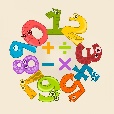 Námsefni og verkefniKennsluhættirMat05.-08.01SprotiKlára 4aInnlagnir og umræður. Vinnubókavinna11.-15.01Sproti – klára vinnubækur. Ljósrituð verkefni. Rifja uppInnlagnir og umræður. Vinnubókavinna18.-22.01Sproti -  klára vinnubækur.Ljósrituð verkefni. Rifja uppInnlagnir og umræður. VinnubókavinnaHringekja25. 01-08.02Byrja í nýjum bókum.Sproti 4b bls 4-19 nemendabók og 4b æfingahefti bls 3-12Innlagnir og umræður. Vinnubókavinna/vinna án námsbóka09.-19.02Halda áfram.Sproti 4b bls 4-19 nemendabók og 4b æfingahefti bls 3-12Innlagnir og umræður. Vinnubókavinna/vinna án námsbókaKaflapróf bls 20-2122-05.03Sproti nemendabók plús æfingahefti.Sproti 4b bls 24-43 nemendabók og 4b bls 13 – 25 æfingaheftiInnlagnir og umræður. Vinnubókavinna / vinna án námsbóka.08.-19.03Sproti nemendabók plús æfingahefti. Ljósrituð verkefniRifja upp samlagning, frádráttur, margföldun/deilingInnlagnir og umræður. Vinnubókavinna / vinna án námsbóka.Hringekja22. -25.03Árshátíðarundirbúningur.Klára ef eitthvað er eftir. 06. -16.04Sproti nemendabók plús æfingahefti.Sproti 4b bls  49-65 nemendabók og 4b bls 26 – 36 æfingaheftiInnlagnir og umræður. Vinnubókavinna / vinna án námsbóka. Kaflapróf bls 66 - 6719. – 23.04Sproti nemendabók plús æfingahefti. Klára ef eitthvað er eftir af áætlun. Ljósritað efni frá kennara og vinna án námsbóka. TímiViðfangsefniNámsefni og verkefniKennsluhættirMat26.-06.05Sproti 4b nemendabók plús nemendabók. Sproti 4b bls 70 -87 nemendabók og 4b bls 37 – 47 æfingaheftiInnlagnir og umræður. Vinnubókavinna / vinna án námsbóka.Kaflapróf.10.-17.05Sproti 4b nemendabók plús nemendabók bls 93 -108Innlagnir og umræður. Vinnubókavinna / vinna án námsbóka.Kaflapróf.17.-21.05Klára ókláruð vekrefni.